RELAZIONE FINALE SULLA PROGRAMMAZIONE ATTUATAPRESENTAZIONE DELLA CLASSELa classe è composta da ________   alunni:    (_______  femmine e  ________  maschi).Sono presenti / non sono presenti   ____ alunni con disabilità proveniente da _______________________________________  .                  In data__________ l’alunno ____________________________________ si è trasferito ad altra scuola.SITUAZIONE DELLA CLASSEGli allievi hanno mostrato nei confronti delle discipline un atteggiamento:  molto positivo     positivo     abbastanza positivo    accettabile     talvolta negativoe una partecipazione: produttiva     attiva    generalmente attiva     accettabile      talvolta negativaLa   preparazione è:  soddisfacente    accettabile    globalmente eterogenea     complessivamente accettabile                   non ancora accettabile    __________________Si sono osservate lacune in merito a ____________________________________________________________L’autonomia di lavoro è:      adeguata     nel complesso accettabile     non ancora adeguataRAPPORTO DELLA CLASSE CON GLI INSEGNANTI Il rapporto con gli insegnanti è stato:  costruttivo      adeguato       talvolta difficoltoso a causa di ……………………………...………………………………………………………………………………………………………………………..………….SVOLGIMENTO DELLA PROGRAMMAZIONEI contenuti della programmazione sono stati tutti effettivamente svolti.Non sono stati svolti i seguenti contenuti: ………………………………………………………………..    per i seguenti motivi ……………………………………………………………………………………………………………………………...OBIETTIVI CONSEGUITIGli obiettivi educativi generali sono stati:◻ pienamente acquisiti     acquisiti     essenzialmente acquisiti     da promuovereRispetto alla situazione di partenza ed alla sua evoluzione nel corso dell’anno, la classe: è complessivamente migliorata                    è rimasta stabile                                                                                        è peggiorata per i seguenti motivi:…………………………………………………………………………………………………………………………   …………………………………………………………………………………………………………………………………Gli obiettivi generali delle discipline sono stati perseguiti giungendo a risultati complessivamente:      positivi    abbastanza positivi   accettabili  non del tutto adeguati   inadeguatiSi sono osservate lacune in merito a ………………………………………………………………………………………………………………………………………………………………………………………………………………L’autonomia di lavoro è 	 adeguata	      sostanzialmente adeguata         per un gruppo di alunni, non ancora adeguata, per i seguenti motivi ………………………………………………………………….…………………………………………………………………………………………………………………………..DIFFICOLTÀ PREVALENTI INCONTRATE DAGLI ALUNNI memorizzazione         comprensione consegne         studio a casa         organizzazione                                       esecuzione dei compiti         concentrazione in classe           ……………………………………INTERVENTI DI SOSTEGNONella classe sono presenti: l’insegnante di sostegno     l’assistente educativo    l’insegnante di potenziamento  altro ……………………………………Il lavoro è stato svolto: prevalentemente in classe         a piccoli gruppi         (altro)………………………………………………….Utilizzando le seguenti strategie:esercizi di rinforzo;		   attività di recupero disciplinare;materiale differenziato;		   interventi dell’insegnante di sostegno;lavori in piccoli gruppi;		  interventi tempestivi in itinere durante le ore di insegnamento;attività extra-curricolari;	              adesione a progetti particolari.Altro ________________________________________________METODOLOGIA E STRUMENTIPer i presupposti metodologici e gli strumenti utilizzati ci si è attenuti a quanto stabilito nel piano di lavoro annuale.In sintesi sono state privilegiate le seguenti metodologie:Metodo induttivo;Metodo deduttivo;Metodo scientifico;Metodo esperienziale;Lavoro di gruppo;Ricerche individuali e/o di gruppo;Problem solving;Scoperta guidata;Learning by doing;Altro ………………………………………………………………………………………………………………………………………………………………RISORSE UTILIZZATERisorse della classe:………………………………………………………………………………………………..Utilizzo: essenziale				  parziale					  frequenteRisorse della scuola e tecnologie: sono stati utilizzati i laboratori e le tecnologie disponibili e accessibili in maniera   sistematica	                        saltuaria	                               non utilizzatiRisorse esterne: ci si è avvalsi dell’intervento e dell’apporto di esperti esterni per l’attuazione dei progetti. In particolare ………………………………………………………………………………………………………………….………………………………………………………………………………………………………………………………OSSERVAZIONI RELATIVE AL COMPORTAMENTOIl comportamento è andato progressivamente evolvendosi verso un maggior grado di maturità e responsabilità, tranne per alcuni alunniEpisodicamente e in via del tutto eccezionale si è fatto uso di annotazioni di richiamo personale.E’ stato necessario convocare le famiglie dei seguenti alunni per problemi disciplinari: ……………………………………………………………………………………………………………RAPPORTI CON LE FAMIGLIEI genitori degli allievi sono stati contattati attraverso le consuete modalità dei colloqui individuali e generali.In particolare, la partecipazione della famiglia ai colloqui è stata: frequente, di quasi tutti gli alunni        frequente, ma solo di alcuni alunni                                                                        generalmente solo ai colloqui pomeridiani        saltuaria         scarsa         solo se sollecitataFREQUENZAGli alunni hanno frequentato regolarmente le lezioni ad eccezione dei seguenti alunni:…………………..……………………………………………………………………………………………………………………….VERIFICA E VALUTAZIONELe verifiche sono state sistematiche e coerenti, collocate al termine di ogni unità di lavoro, adeguate a quanto proposto. ……………………………………………………………………………………………………………………………….Sono state attuate con modalità diverse, così da rilevare i livelli di competenza relativi alle abilità da attivare, sotto forma di: prove orali       scritte         pratiche              compiti di realtà    altro………………………………La valutazione è stata espressa in modo chiaro, trasparente e univoco, utilizzando i livelli  previsti dalla scheda, in base alle dimensioni, agli indicatori e ai descrittori stabiliti collegialmenteLa valutazione, intesa in senso formativo, è stata effettuata in relazione all’acquisizione da parte degli alunni degli obiettivi programmati, tenendo conto dei progressi compiuti rispetto alla situazione di partenza, anche in relazione all’ambiente socio-culturale di provenienza, dei ritmi di apprendimento, dei progressi fatti, dell’interesse e dell’impegno dimostratiSUDDIVISIONE DELLA CLASSE IN FASCE DI LIVELLO IN USCITA **indicare in numero coplessivo degli alunni collocati in ciascun livelloATTIVITA’ INTEGRATIVE ED EXTRACURRICOLARIVisite guidate, viaggi d’istruzione, progetti extracurricolari e altre esperienze in classe/gruppo che hanno coinvolto la classe:INTERVENTI EFFETTUATI NEL CORSO DELL'ANNO ATTIVITÀ SVOLTEOSSERVAZIONI EVENTUALI……………………………………………………………………………………………………………………………………………………………………………………………………………………………………………………………………                                                                                                                 Gli insegnanti del equipe pedagogica									____________________________									____________________________									____________________________                      ISTITUTO COMPRENSIVO “G. BOVIO - G. MAZZINI”76012 Canosa di Puglia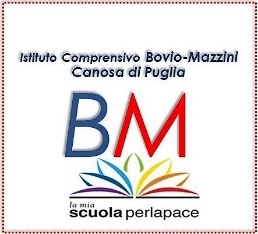 Sede Centrale S.S. 1° grado “Bovio” - Via G. Bovio, 52tel.0883/661533  fax 0883/660364Sede Circolo Didattico “Mazzini” – Via Piave, 87 tel. 0883/661116 fax 661524codice fiscale 90091070723 – codice meccanografico BAIC85100L                                          e-mail baic85100l@istruzione.it  pec baic85100l@pec.istruzione.it  sito web: www.istitutocomprensivoboviomazzini.edu.itLIVELLO IN VIA DI PRIMA ACQUISIZIONE   LIVELLO BASELIVELLO INTEMEDIO LIVELLO AVANZATO  N. …N. …N. …N….LuogoOsservazioni – ContenutiDisciplinaRecuperoITAL.RecuperoMAT.RecuperoINGL.Potenziamento ITAL.Potenziamento MAT.Potenziamento INGL.Attività svolteCurricolarein orario scolasticoFacoltativo/opzionaleCurricolare    in orario extrascolasticoDiscipline coinvolteProgetti del PTOFProgetti del PTOFProgetti del PTOFProgetti del PTOFProgetti del PTOF